УтверждаюЗаведующая МБДОУ №3                                                                                                                                     __________  Тедеева В.Е.Мастер класс: «Рисование крупой и мыльной пеной»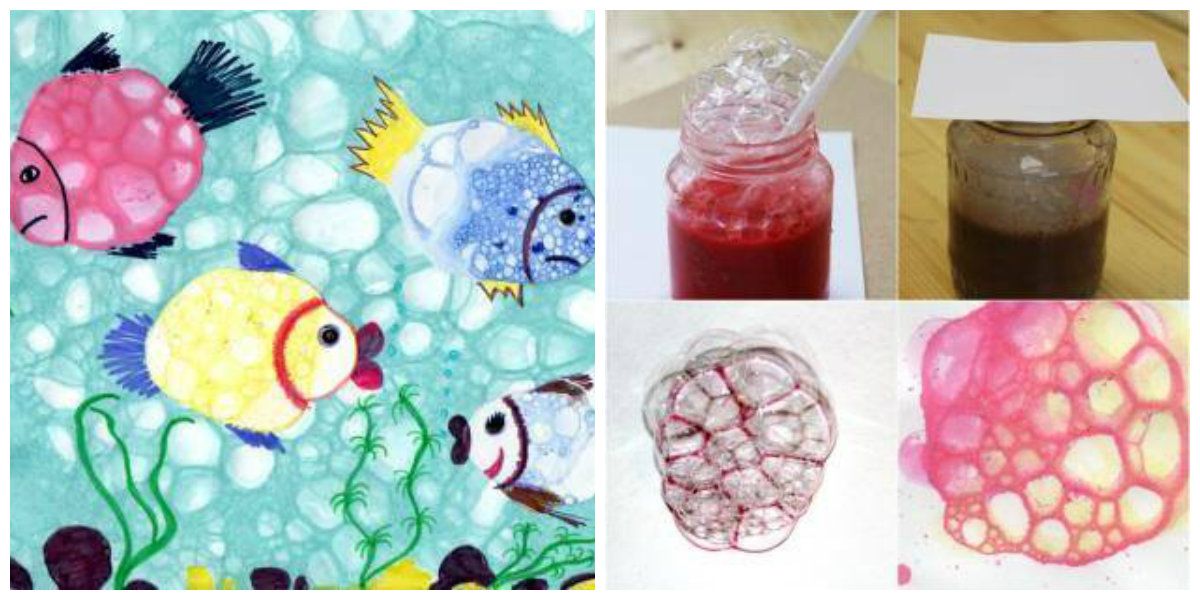 Воспитатель: Тедеева Т.С.Март 2022гЦель: Ознакомление воспитателей с вариативными техниками рисования мыльными пузырями и крупой. Повысить желание поделиться опытом с детьми.Задачи:•  формировать умение работать с гуашью и крупой;• воспитывать интерес к творчеству;• способствовать развитию творческого воображения, мышления, художественно-эстетических навыков, мелкой моторики, глазомера, внимания;• развивать интерес к изобразительному творчеству.Материал: гуашь, стаканчики с водой, трубочки для сока, кисточки, ватман, шампунь или средство для мытья посуды.плотный картон (по желанию цветной), клей ПВА, гречневая крупа, горох, рис, гуашь, кисти, ёмкости для крупы.Ход:- Добрый день, уважаемые, коллеги. Предлагаю, Вашему, вниманию мастер-класс на тему: «Рисование мыльными пузырями и крупой».Нет более безнадежного занятия, чем рисовать пустоту,нет ничего труднее, как живописать однообразие.                                                                                                                Стефан Цвейг- Все мы знаем, что рисование одно из самых больших удовольствий для ребенка. В рисовании раскрывается его внутренний мир. Рисуя, ребенок отражает не только то, что видит вокруг, но и проявляет собственную фантазию.- Нестандартные подходы к организации изобразительной деятельности удивляют и восхищают детей, тем самым, вызывая стремление заниматься таким интересным делом. Вариативное рисование раскрывает креативные возможности ребенка, позволяет почувствовать краски, их характер и настроение.- Уважаемые воспитатели, как вы думаете, что может обозначать слово вариативно? (ответы воспитателей)- Вариативное рисование – это искусство изображать, не основываясь на традиции.- Рисование вариативными способами, увлекательная, завораживающая деятельность, которая удивляет и восхищает детей. Учёными изучено и освоено более 30 различных техник рисования:техника тычка;рисование пальчиками;рисование ладошкой;оттиск пробкой, печатками, ластиком;оттиск поролоном, пенопластом;оттиск смятой бумагой;обрывание и скатывание бумаги;рисование восковыми мелками и акварелью;рисование акварелью и свечой;монотипия;кляксография;набрызг;тиснение;тычкование;граттаж;рисование акварельными мелками;рисование нитками;рисование с помощью мыльных пузырей;рисование пластилином;рисование солью;рисование опилками;рисование крупой.- Рисование необычными материалами и оригинальными техниками позволяет детям ощутить незабываемые положительные эмоции. Каждая из этих техник - это маленькая игра. Их использование позволяет детям чувствовать себя раскованнее, смелее, непосредственнее, развивает воображение, дает полную свободу для самовыражения.В разноцветных баночкахЖила-была гуашь,И с кисточкой болтала,Рисуя пейзаж.«Какая вы насыщенная!»Ей говорила кисть,Гуляя по альбомуТо в сторону, то вниз.«Вы заходите чаще»-Гуашь ей отвечала ,-«Белилами и СинейВас угощу сначала.А после нарисуемОтличнейший плакат.Пускай наш друг - художникСегодня будет рад».- А сейчас, предлагаю, Вам, окунуться в детство и попробовать порисовать мыльными пузырями, а затем крупой.Мыльные пузыри – переливающиеся всеми цветами радуги, всегда вызывают улыбку и восторг. Это очень интересная техника, она порадует и взрослых и детей. Можно не только дуть пузыри, но и делать их цветными, переносить на бумагу.Ход работы: - Для того чтобы нарисовать рисунок мыльными пузырями сначала надо приготовить специальный цветной раствор. Сделать его не сложно в домашних условиях.1. Возьмём пластиковые стаканчики, в зависимости от задумки работы стаканчики могут быть разных размеров. В стаканчик наливаем воды, чуть – чуть шампуня или средства для мытья посуды.2. Добавляем гуашь. Всё перемешиваем.3. Опускаем трубочку для сока в стаканчик и начинаем дуть в неё до тех пор, пока над стаканчиком не поднимется мыльная «шапка». Детям привычнее пить трубочек, поэтому, сначала предложите ребёнку потренироваться пускать пузыри с обычной водой, привычной и безопасной.4. Берём лист и прикладываем к стаканчику с мыльными пузырями. Можно так сделать несколько раз, в зависимости от вашего творческого замысла.5. Получившимся отпечаткам нужно дать высохнуть.6. Дорисовать вазу для букета.Практическая деятельность.Практически все детки любят возиться с крупой: пересыпать ее, перебирать руками, искать в ней игрушки. Мы в свое время просто пальчиком рисовали по рассыпанной крупе, что тоже было очень увлекательным занятием. Рисунки крупой – очень интересное, познавательное и увлекательное занятие, а самое главное, доступное в приобретении.-Чем же привлекательно и интересно рисование крупами?  Это занятие чистое: крупа доступна и готова к применению. Бери и рисуй. Оказывается, из крупы можно создавать настоящие произведения искусства. У каждой крупы свой цвет, калибр, форма крупинок. Поэтому поверхность рисунка из этого природного материала получается рельефной, текстурной и необычной.Дети с любопытством и большим интересом начинают занятие.Заниматься этим веселым делом можно не только в детском саду, но и дома всей семьёй. Созданные работы могут быть подарены в качестве подарка или оставлены дома, как дополнение к интерьеру.Лучше всего конечно использовать в данной технике рисования картон, так как обычный альбомный лист может деформироваться от большого количества клея или испортить будущую картину.Шаг 1 Сначала рисуем картинку карандашом.ШАГ2 С помощью клея прорисовать контуры рисунка.
Клей можно взять обычный канцелярский или ПВА (клей-карандаш очень неудобен при создании мелких деталей крупой). Желательно использовать клей в емкости с тонким наконечником или воспользоваться кисточкой. Потом аккуратно покрываем клеем ПВА часть рисунка, на которую непосредственно будет насыпаться крупа. Клей лучше накладывать толстым слоем. Это позволит крупинкам хорошо приклеиться и надежно удержаться на основе.ШАГ3В качестве материала для творчества используются различные сухие крупы (гречка, пшено, манка, рис, перловка и т. д.)Насыпаем крупу на контур рисунка, промазанный клеем. Оставляем немного подсохнуть, чтобы она крепко прилипла к картону.ШАГ 4Аккуратно переворачиваем рисунок вертикально и стряхиваем не прилипшие к клею остатки крупы. Получился чёрный контур рисунка.ШАГ5После выполнения работы, когда она совсем высохнет, картину нужно покрыть лаком или тонким слоем прозрачного клея. Это придаст картине блеск и не даст долгое время осыпаться.Если мы хотим сделать рисунок разноцветным – можно пользоваться разными крупами.
Изобразительная деятельность с применением вариативных материалов и техник способствует развитию у ребёнка мелкой моторики рук и тактильного восприятия, пространственной ориентировки на листе бумаги, глазомера и зрительного восприятия, внимания и усидчивости.Практическая деятельность.Рефлексия.- Скажите, пожалуйста, Вам было интересно?- Может, кто-нибудь хочет поделиться своими впечатлениями?- Было очень приятно всех видеть, спасибо за внимание.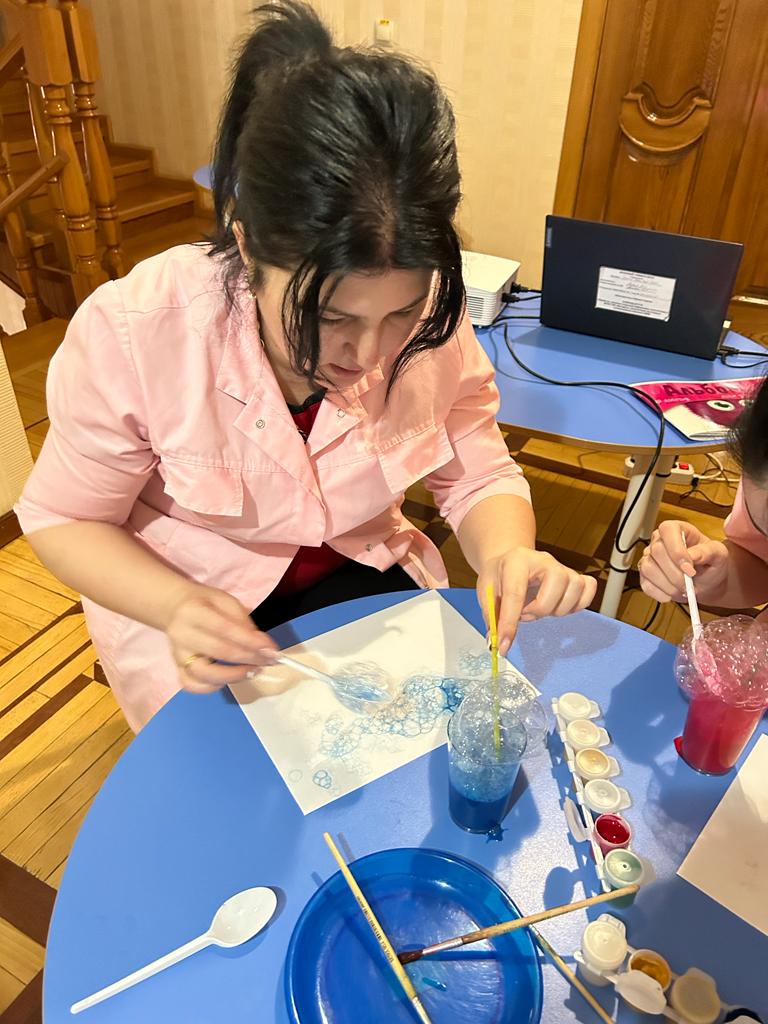 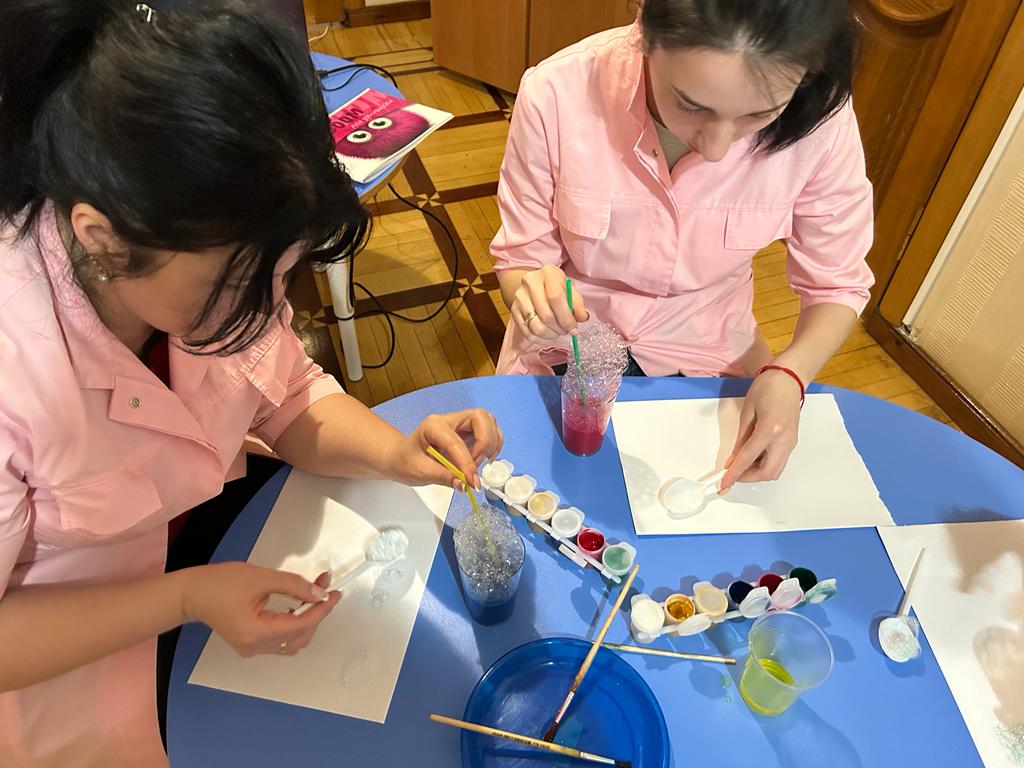 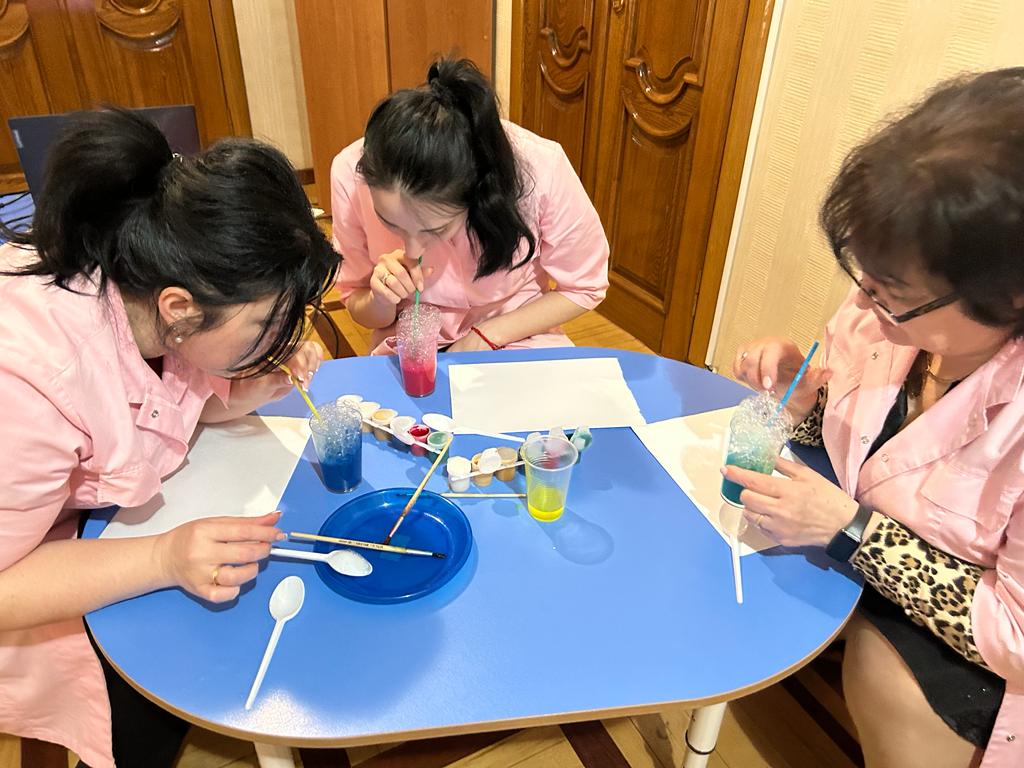 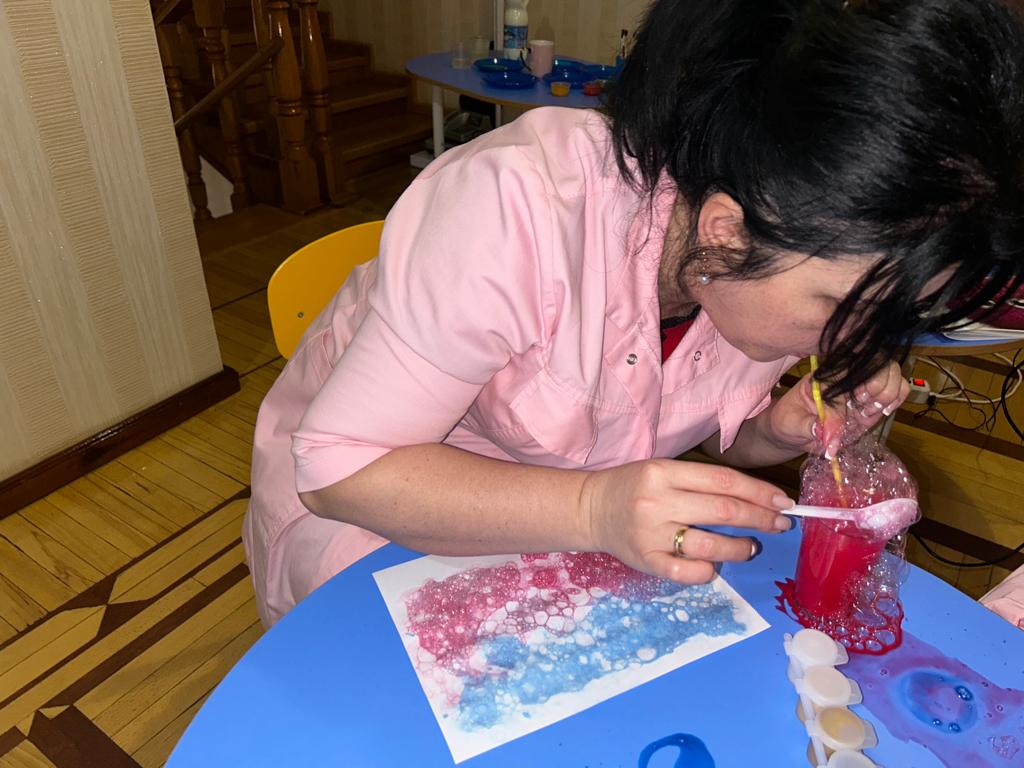 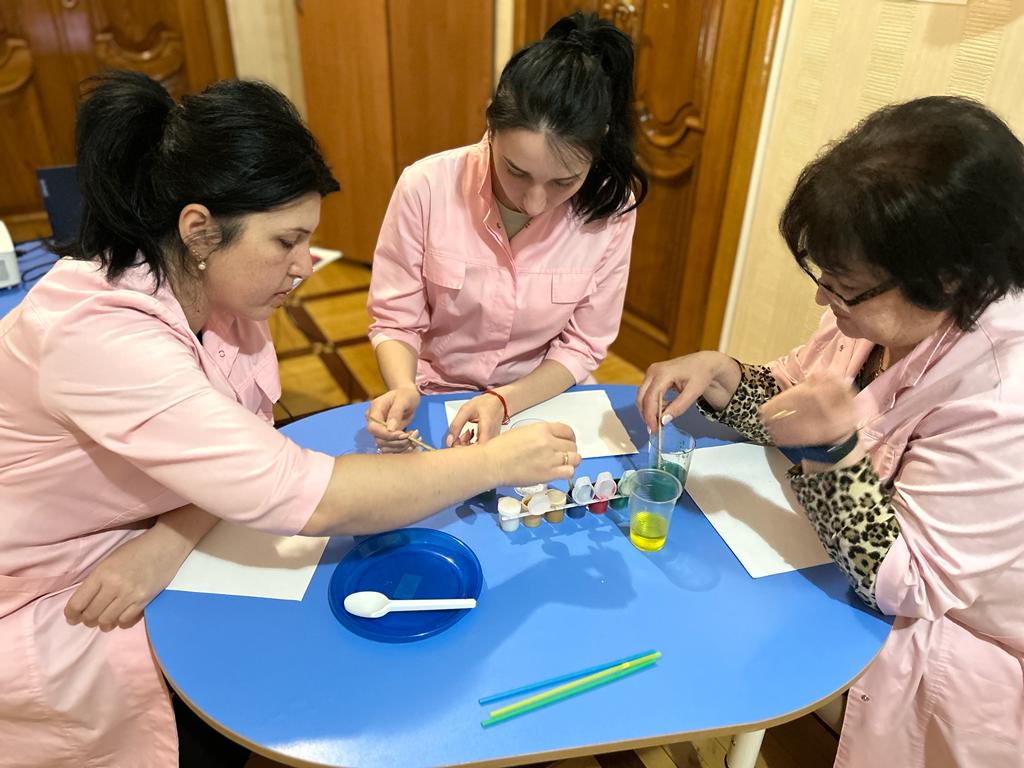 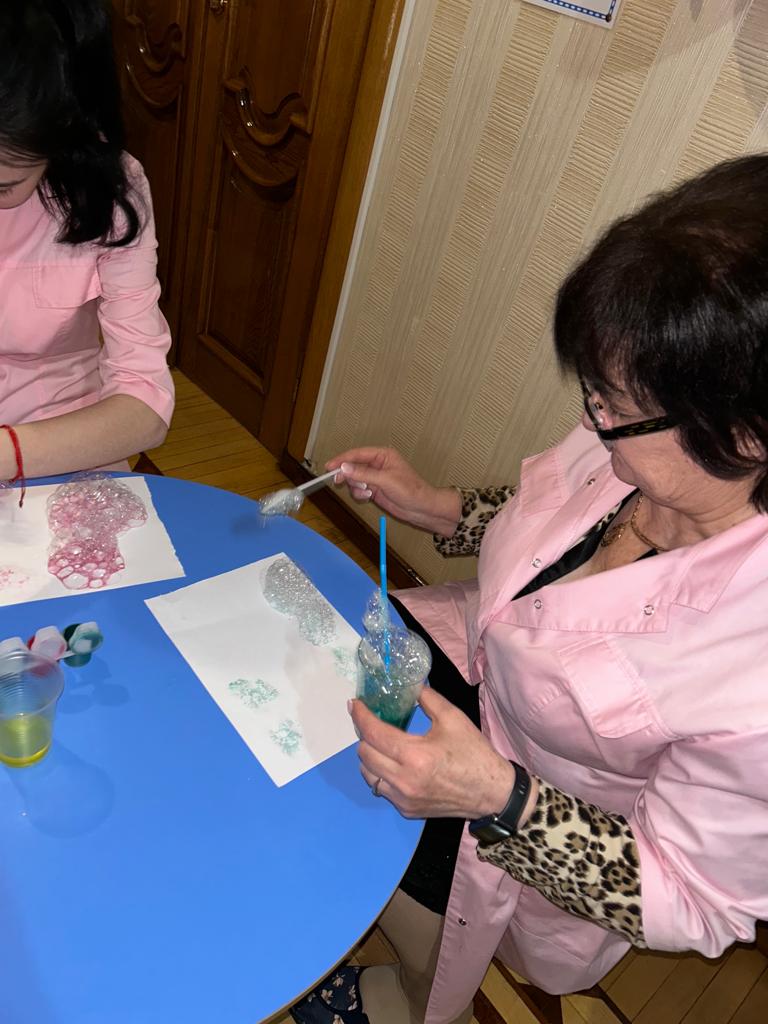 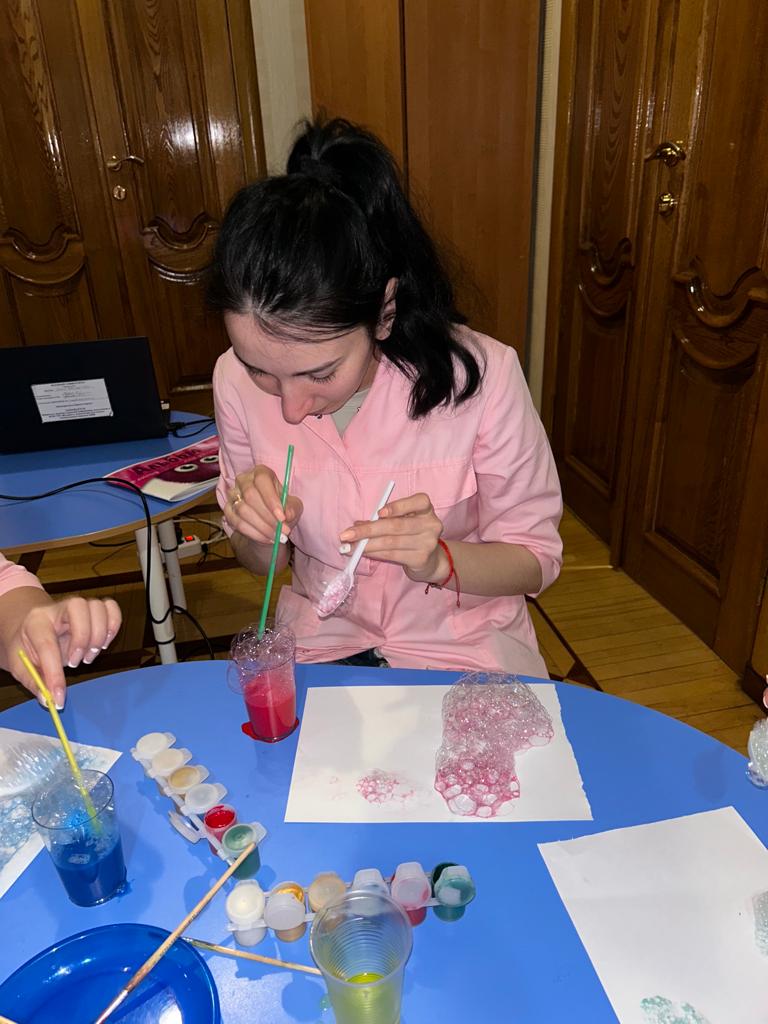 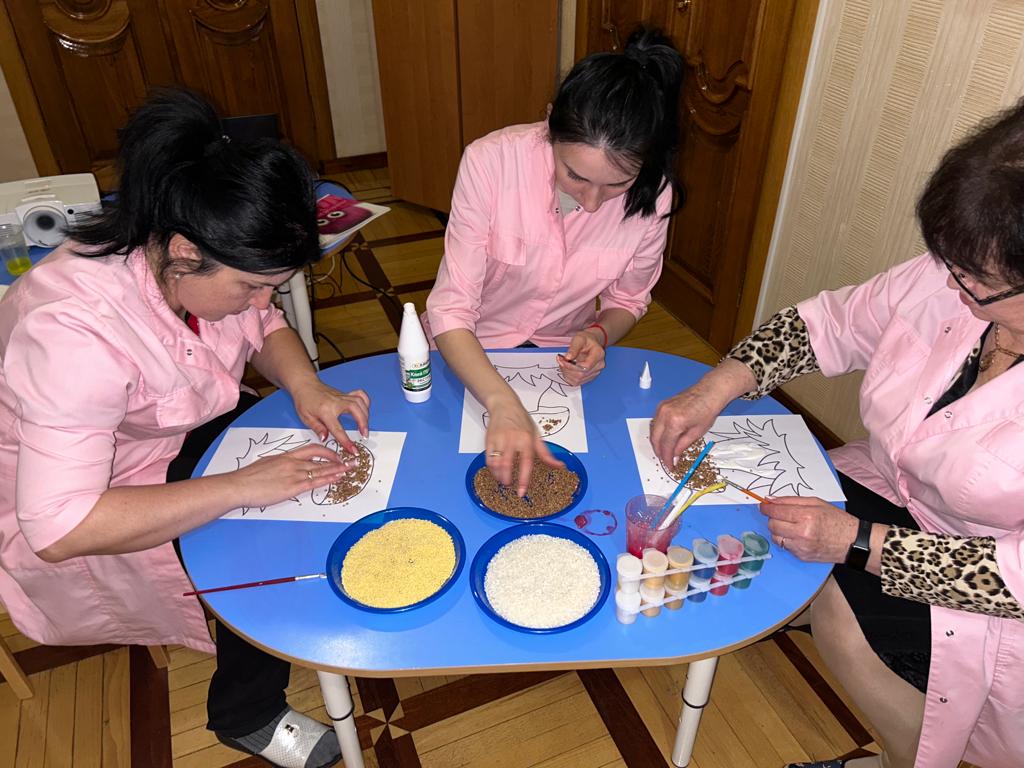 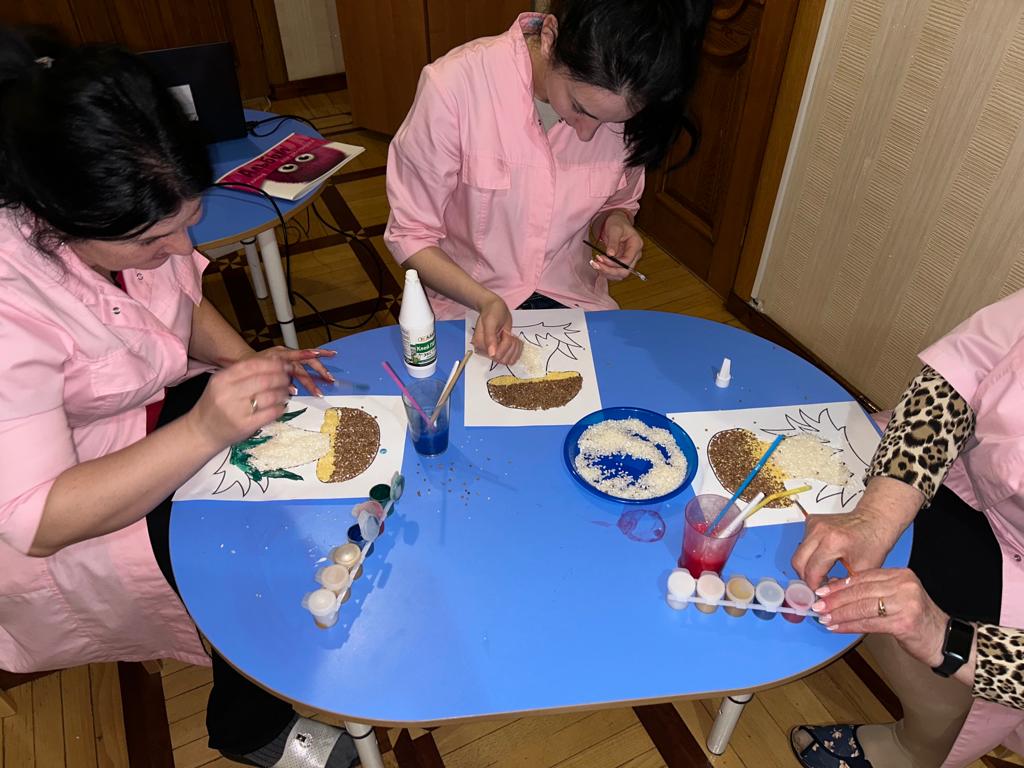 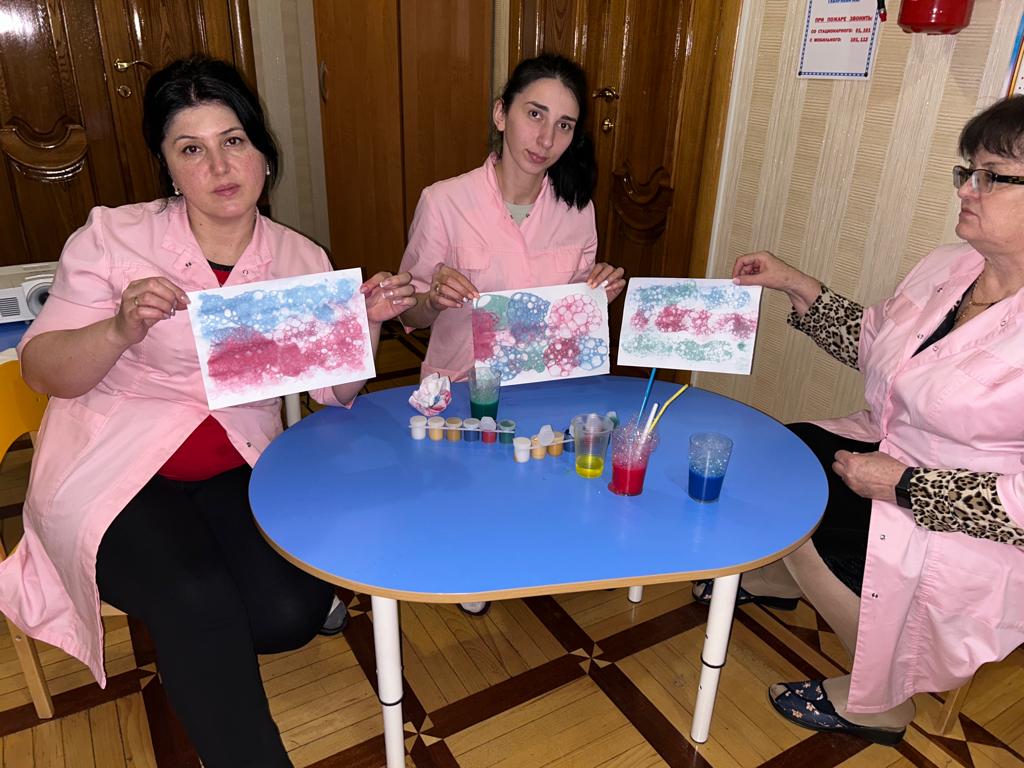 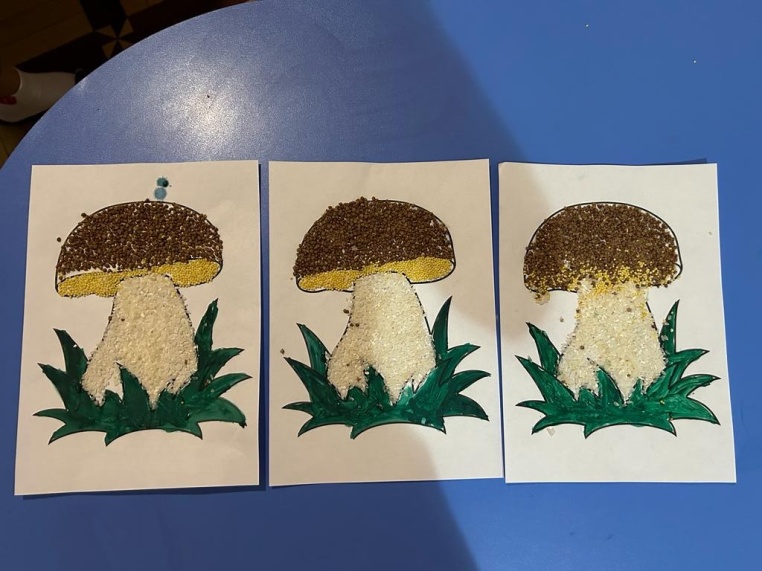 